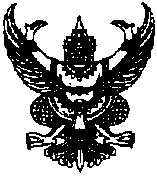 ประกาศเทศบาลตำบลบาลอเรื่อง  รายชื่อผู้ขอรับสิทธิ์เงินอุดหนุนเพื่อการเลี้ยงดูเด็กแรกเกิด*************************** 		ตามที่  รัฐบาลมีนโยบายให้จ่ายเงินอุดหนุนเพื่อการเลี้ยงดูเด็กแรกเกิด  ที่มีสัญชาติไทย  และอยู่ในครัวเรือนยากจนและครัวเรือนที่เสี่ยงต่อความยากจน  ที่เกิดระหว่างวันที่  1  ตุลาคม  2559 – 30  กันยายน  2560  รายละ  600  บาท  ต่อคน  ต่อเดือน  รวมระยะเวลา  36  เดือน  นั้น 		อาศัยระเบียบกรมกิจการเด็กและเยาวชนว่าด้วยหลักเกณฑ์การจ่ายเงินอุดหนุน เพื่อการ เลี้ยงดูเด็กแรกเกิด พ.ศ. 2558  เทศบาลตำบลบาลอ  ได้ดำเนินการรับลงทะเบียนผู้ขอรับสิทธิ์เงินอุดหนุนเพื่อการเลี้ยงดูเด็กแรกเกิด  และตรวจสอบคุณสมบัติแล้ว  จึงขอประกาศรายชื่อผู้ขอรับสิทธิ์เงินอุดหนุนเพื่อการเลี้ยงดูเด็กแรกเกิด จำนวน  5  ราย  รายละเอียดตามบัญชีแนบท้ายประกาศนี้  โดยจะปิดประกาศเป็นระยะเวลา 15  วัน  หากไม่มีผู้คัดค้าน  ให้ถือว่าผู้มีรายชื่อตามบัญชีแนบท้ายประกาศนี้  เป็นผู้มีสิทธิ์รับเงินอุดหนุนเพื่อการเลี้ยงดูเด็กแรกเกิด  หากมีผู้คัดค้านขอให้แจ้งที่เทศบาลตำบลบาลอ  อำเภอรามัน  จังหวัดยะลา  		ทั้งนี้ผู้ขอรับสิทธิ์จะได้รับเงินอุดหนุนเพื่อการเลี้ยงดูเด็กแรกเกิดหลังจากนำสูติบัตรของเด็ก  มายื่นเพื่อแสดงว่าเด็กเกิดระหว่าง  วันที่  1  ตุลาคม  2559 – 30  กันยายน  2560 		จึงประกาศมาให้ทราบโดยทั่วกัน 				ประกาศ  ณ  วันที่  6  เดือน  กรกฎาคม  พ.ศ. 2560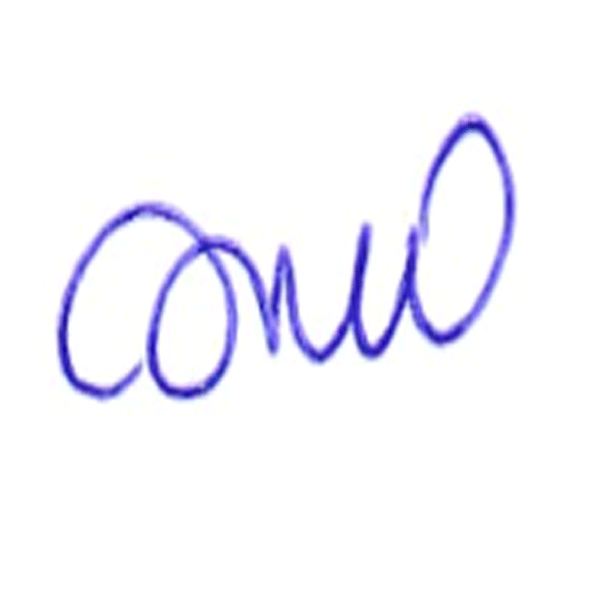                                                                  (นายอับดุลรอเซะ  เดะแอ)                                                                 นายกเทศมนตรีตำบลบาลอบัญชีแนบท้ายประกาศองค์กรปกครองส่วนท้องถิ่นเทศบาลตำบลบาลอ  อำเภอรามัน  จังหวัดยะลาเรื่อง  รายชื่อผู้ขอรับสิทธิ์เงินอุดหนุนเพื่อการเลี้ยงดูเด็กแรกเกิดประจำปีงบประมาณ  พ.ศ. 2560 ลำดับที่ชื่อ – สกุลหมายเลขประจำตัวประชาชนที่อยู่กำหนดคลอดบุตร1นางสาวปายีย๊ะ  สาแม3-9606-00196-83-246 ม.4 ต.บาลอ อ.รามัน     จ.ยะลาพฤศจิกายน 25592นางสาวฟิรฮาน่า  วาหลง1-9506-00154-43-2268/2 ม.3 ต.บาลอ        อ.รามัน จ.ยะลาธันวาคม 25593นางสาวนูรีซัน  สีมูโซ2-9506-01046-14-321 ม.1 ต.บาลอ อ.รามัน     จ.ยะลาเมษายน 25604นางสาวฟาตีฮะ  ตอแลมา1-9506-00072-42-85 ม.7 ต.บาลอ อ.รามัน     จ.ยะลาพฤษภาคม 25605นางสาวพิตรี  วิชา1-9410-00098-23-19 ม.5 ต.บาลอ อ.รามัน      จ.ยะลามิถุนายน 2560